Primary 4 Learning PlanTerm:- 2A		Date: January/ February 2018TOPIC - TransportReadingWritingTalking & ListeningLiteracy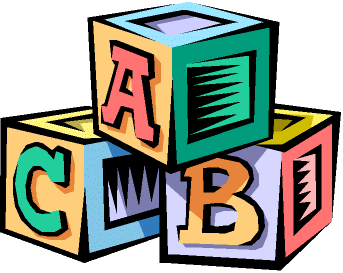 Know how to use terms ‘fiction’ and ‘non-fiction’Understand how and why information is organised in certain ways, e.g. contents, index, headings, sub-headings, page numbers, etc.Use reading strategies to decipher new or unfamiliar words, e.g. to predict from the text, read on, leave a gap and return; use these strategies in conjunction with phonic knowledge, word recognition and context.Investigate where commas occur in reading and discuss their functions in helping the reader;Use the term ‘comma’ appropriately.Understand other uses of capitalisation from reading, e.g. names, headings, special emphasis, new lines in poetry. Identify paragraphs in reading Know the quartiles of the dictionary.Know how to  organise words or information alphabetically, using the first two lettersKnow the terms ‘myth’, ‘legend’, ‘fable’ and ‘parable’ and begin to understand some of the differences related to text-type/genreinvestigate story openings and endings Understand and use the term ‘adjective’ Investigate the use of the apostrophe Understand uses for alphabetically organised texts, e.g. dictionary, thesaurus, glossary, index, catalogue, directory, etc.Understand and use the terms ‘singular’ and’ plural when using nouns.Write neatly and legibly using the first, second and third handwriting join.Use upper and lower case letters appropriately within words.Observe correct spacing within and between words.Use keyboard skills to type, edit and redraft texts.Write in complete sentences with correct use of full stops and capital letters.Know and understand the basic rules for plural nouns: adding s, ies, vesKnow and understand how words change when er, est and y are addedUnderstand and use the term ‘suffix’Know what a compound word is Know and understand how to use the apostrophe.Plan main points as a structure for story writing, considering how to capture points in a few words.Write a story plan for own myth, fable or traditional taleWrite character portraits, using story text to describe behaviour and characteristics, and presenting portraits in a variety of ways, e.g. as posters, labelled diagrams, letters to friends etc.Understand the concept of opposites, e.g. upper/lower, rude/politeMake a class dictionary, e.g. related to cross-curricular topic, children’s interestsTake account of grammar and punctuation when reading aloud, e.g. sentences, speech marks, exclamation marks and commas.Be aware of the different voices in stories, e.g.  use dramatised readings to show differences between the narrator and different charactersUse verb tenses with increasing accuracy in speaking and writing, e.g. catch/caught, see/saw, go/went, etc.Understand audience by choosing and preparing poems for performance, identifying appropriate expression, tone, volume and use of voices and other sounds.Develop the habits of collaborative learning.Present events and characters through dialogue to engage the interest of an audience.Write new or extended verses for performance based on models of ‘performance’ and oral poetry read, e.g. rhythms, repetition etc.NumberMeasuresShape & SpaceHandling DataNumeracyCount forwards and backwards in 1s, 2s, 5s and 10s within 999Recognise, read and write numbers within 999, including understanding of before, after and in between.Know what must be added to a number to make 20.Find what must be added to a multiple of 10 to make 100.Mentally find what must be added or subtracted to or from any 2 digit number to make the next multiple of 10.Add and subtract 11, 21, 31, 41 etc to any number using 100 square. From 3 given numbers within 20, give 2 addition facts and 2 subtraction facts.Solve a range of addition and subtraction problems, using both written and mental calculations.Understand and use the 2, 5 and 10 times multiplication and division facts. Know half of all even numbers to 10.Find different ways of paying exact amounts within £1.00Calculate in the context of money, using addition, subtraction and multiplication with amounts up to £10.00Estimate, measure and compare lengths in metres and centimetresEstimate, measure and compare the weight of objects in kgBegin to measure in grams.Find the area of shapes by counting squares (whole and half squares)Tell the time to quarter past and quarter to the hour.Understand and use 5 minute intervals “past” the hour: analogue and digital time. Appreciate and use important dates in the calendar.Read and interpret information using a calendar (within 1 month only).Identify more than one line of symmetry in a variety of 2D shapes, pictures and designs.Understand and use concept of tessellation through practical activities.Understand and use “clockwise”, “anticlockwise” to describe direction of turn.Interpret data from frequency tables correctly labelling the axes.Understand terms vertical axis and horizontal axis.Interpret given and self-constructed bar charts.Construct own Tree, Venn and Carroll diagrams and use to sort sets of objects, shapes, pictures or numbers etc for two criteria.NumeracyPROCESSESSelect appropriate materials and equipment for a task.Choose and use appropriate number operations and ways of calculating in a wide range of contexts.Suggest the information needed to carry out a task, how to obtain the information and ways to record it.Ask questions to clarify information.Discuss and respond to open-ended questions.Present findings in an appropriate way.Begin to talk about how they carried out a task.Review own way of working and consider alternative ways of working.Check accuracy of own work and consider alternative ways of working.PROCESSESSelect appropriate materials and equipment for a task.Choose and use appropriate number operations and ways of calculating in a wide range of contexts.Suggest the information needed to carry out a task, how to obtain the information and ways to record it.Ask questions to clarify information.Discuss and respond to open-ended questions.Present findings in an appropriate way.Begin to talk about how they carried out a task.Review own way of working and consider alternative ways of working.Check accuracy of own work and consider alternative ways of working.PROCESSESSelect appropriate materials and equipment for a task.Choose and use appropriate number operations and ways of calculating in a wide range of contexts.Suggest the information needed to carry out a task, how to obtain the information and ways to record it.Ask questions to clarify information.Discuss and respond to open-ended questions.Present findings in an appropriate way.Begin to talk about how they carried out a task.Review own way of working and consider alternative ways of working.Check accuracy of own work and consider alternative ways of working.PROCESSESSelect appropriate materials and equipment for a task.Choose and use appropriate number operations and ways of calculating in a wide range of contexts.Suggest the information needed to carry out a task, how to obtain the information and ways to record it.Ask questions to clarify information.Discuss and respond to open-ended questions.Present findings in an appropriate way.Begin to talk about how they carried out a task.Review own way of working and consider alternative ways of working.Check accuracy of own work and consider alternative ways of working.